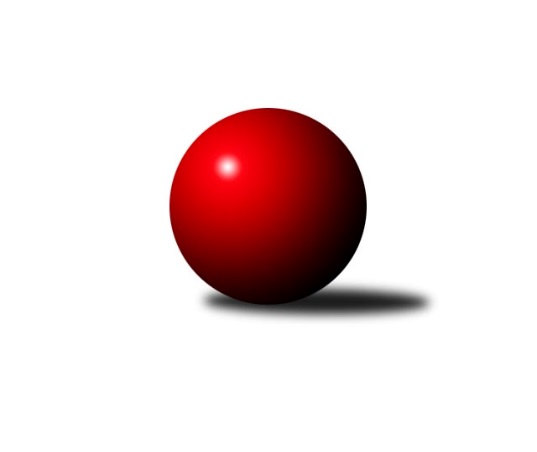 Č.24Ročník 2007/2008	12.4.2008Nejlepšího výkonu v tomto kole: 2614 dosáhlo družstvo: KK Zábřeh  ˝C˝Krajský přebor OL 2007/2008Výsledky 24. kolaSouhrnný přehled výsledků:TJ Horní Benešov ˝C˝	- TJ Kovohutě Břidličná ˝B˝	2:14	2445:2547		12.4.TJ Sokol Mohelnice	- KKŽ Šternberk ˝A˝	8:8	2560:2553		12.4.TJ Spartak Bílovec ˝A˝	- Spartak Přerov ˝C˝	12:4	2327:2283		12.4.TJ Kovohutě Břidličná ˝A˝	- SKK Jeseník ˝B˝	14:2	2383:2242		12.4.TJ Horní Benešov ˝E˝	- SK Olomouc Sigma MŽ	8:8	2460:2471		12.4.TJ  Krnov ˝B˝	- TJ Pozemstav Prostějov	14:2	2399:2278		12.4.KK Šumperk ˝C˝	- KK Zábřeh  ˝C˝	5:11	2514:2614		12.4.Tabulka družstev:	1.	TJ Kovohutě Břidličná ˝A˝	24	19	1	4	261 : 123 	 	 2491	39	2.	KK Zábřeh  ˝C˝	24	15	2	7	229 : 155 	 	 2482	32	3.	TJ  Krnov ˝B˝	24	15	1	8	218 : 166 	 	 2455	31	4.	Spartak Přerov ˝C˝	24	12	3	9	226 : 158 	 	 2445	27	5.	TJ Kovohutě Břidličná ˝B˝	24	12	3	9	210 : 174 	 	 2452	27	6.	SK Olomouc Sigma MŽ	24	12	3	9	202 : 182 	 	 2431	27	7.	TJ Pozemstav Prostějov	24	11	1	12	193 : 191 	 	 2423	23	8.	KKŽ Šternberk ˝A˝	24	10	2	12	188 : 196 	 	 2429	22	9.	TJ Horní Benešov ˝C˝	24	10	1	13	170 : 214 	 	 2393	21	10.	SKK Jeseník ˝B˝	24	10	0	14	176 : 208 	 	 2380	20	11.	TJ Spartak Bílovec ˝A˝	24	10	0	14	160 : 224 	 	 2381	20	12.	TJ Sokol Mohelnice	24	8	3	13	173 : 211 	 	 2415	19	13.	TJ Horní Benešov ˝E˝	24	7	1	16	138 : 246 	 	 2368	15	14.	KK Šumperk ˝C˝	24	6	1	17	144 : 240 	 	 2359	13Podrobné výsledky kola:	 TJ Horní Benešov ˝C˝	2445	2:14	2547	TJ Kovohutě Břidličná ˝B˝	Michael Dostál	 	 192 	 220 		412 	 0:2 	 442 	 	225 	 217		Zdeněk Fiury st. st.	Zdeněk Černý	 	 164 	 223 		387 	 0:2 	 420 	 	197 	 223		Josef Veselý	Vladislav Pečinka	 	 220 	 229 		449 	 0:2 	 463 	 	227 	 236		Petr Otáhal	Robert Kučerka	 	 170 	 180 		350 	 0:2 	 381 	 	191 	 190		Miloslav Krchov	Kamil Kubeša	 	 201 	 178 		379 	 0:2 	 420 	 	204 	 216		Zdeněk Fiury ml. ml.	Jan Kriwenky	 	 232 	 236 		468 	 2:0 	 421 	 	197 	 224		Zdeněk Chmela ml.rozhodčí: Nejlepší výkon utkání: 468 - Jan Kriwenky	 TJ Sokol Mohelnice	2560	8:8	2553	KKŽ Šternberk ˝A˝	Zdeněk Sobota	 	 208 	 204 		412 	 0:2 	 416 	 	212 	 204		Petr Pick	Jaroslav Koudelný	 	 195 	 218 		413 	 0:2 	 458 	 	234 	 224		Jiří Pospíšil	Zdeněk Šebesta	 	 206 	 190 		396 	 0:2 	 415 	 	212 	 203		Zdeněk Vojáček	Jaroslav Jílek	 	 254 	 211 		465 	 2:0 	 437 	 	203 	 234		Dušan Říha	Iveta Krejčová	 	 215 	 213 		428 	 0:2 	 437 	 	206 	 231		Emil Pick	Ludovít Kumi	 	 203 	 243 		446 	 2:0 	 390 	 	206 	 184		Jindřich Gavendarozhodčí: Nejlepší výkon utkání: 465 - Jaroslav Jílek	 TJ Spartak Bílovec ˝A˝	2327	12:4	2283	Spartak Přerov ˝C˝	 *1	 	 179 	 176 		355 	 0:2 	 397 	 	197 	 200		Rostislav Petřík		 	 202 	 184 		386 	 2:0 	 364 	 	182 	 182		Jiří Kohoutek		 	 203 	 210 		413 	 2:0 	 370 	 	198 	 172		Miroslav Šindler		 	 226 	 183 		409 	 2:0 	 372 	 	202 	 170		Jiří Chytil		 	 212 	 183 		395 	 2:0 	 388 	 	196 	 192		Václav Pumprla		 	 182 	 187 		369 	 0:2 	 392 	 	189 	 203		Michal Symerskýrozhodčí: střídání: Nejlepší výkon utkání: 413 - 	 TJ Kovohutě Břidličná ˝A˝	2383	14:2	2242	SKK Jeseník ˝B˝	Čestmír Řepka	 	 187 	 206 		393 	 2:0 	 380 	 	190 	 190		Zdenek Janoud	Jiří Večeřa	 	 198 	 195 		393 	 2:0 	 364 	 	178 	 186		Jiří Fárek	Leoš Řepka	 	 201 	 208 		409 	 2:0 	 369 	 	186 	 183		Karel Kučera	Jan Doseděl	 	 200 	 196 		396 	 2:0 	 380 	 	188 	 192		Jaromíra Smejkalová	Tomáš Fiury	 	 202 	 201 		403 	 2:0 	 350 	 	170 	 180		Jaroslav Střecha	Jiří Procházka	 	 192 	 197 		389 	 0:2 	 399 	 	209 	 190		Jozef Juhászrozhodčí: Nejlepší výkon utkání: 409 - Leoš Řepka	 TJ Horní Benešov ˝E˝	2460	8:8	2471	SK Olomouc Sigma MŽ	Dominik Tesař	 	 188 	 188 		376 	 0:2 	 468 	 	243 	 225		Miroslav Hyc	Michal Vavrák	 	 199 	 198 		397 	 2:0 	 368 	 	160 	 208		Petr Malíšek	Zbyněk Tesař	 	 184 	 215 		399 	 0:2 	 435 	 	212 	 223		František Baslar	Jana Martiníková	 	 213 	 201 		414 	 2:0 	 386 	 	190 	 196		Radek Malíšek	Jaromír Martiník	 	 204 	 231 		435 	 2:0 	 403 	 	198 	 205		Jiří Malíšek	Luděk Zeman	 	 207 	 232 		439 	 2:0 	 411 	 	182 	 229		Pavel Jünglingrozhodčí: Nejlepší výkon utkání: 468 - Miroslav Hyc	 TJ  Krnov ˝B˝	2399	14:2	2278	TJ Pozemstav Prostějov	Martin Koraba	 	 184 	 208 		392 	 2:0 	 369 	 	189 	 180		Karel Meissel	Jaroslav Lakomý	 	 195 	 179 		374 	 0:2 	 416 	 	214 	 202		Pavel Černohous	Miluše Rychová	 	 206 	 215 		421 	 2:0 	 375 	 	195 	 180		Ivan Brzobohatý	Zdeněk Schmidt	 	 206 	 203 		409 	 2:0 	 373 	 	185 	 188		Václav Kovařík	Stanislav Kopal	 	 186 	 206 		392 	 2:0 	 385 	 	201 	 184		Jakub Marušinec	Pavel Buchta	 	 210 	 201 		411 	 2:0 	 360 	 	180 	 180		Stanislav Feikerozhodčí: Nejlepší výkon utkání: 421 - Miluše Rychová	 KK Šumperk ˝C˝	2514	5:11	2614	KK Zábřeh  ˝C˝	Alexandr Rájoš	 	 221 	 205 		426 	 2:0 	 421 	 	210 	 211		Hana Ollingerová	Jiří Fiala	 	 209 	 202 		411 	 2:0 	 410 	 	203 	 207		Tomáš Dražil	Gustav Vojtek	 	 202 	 195 		397 	 1:1 	 397 	 	203 	 194		Kamila Chládková	Zdeněk Hrabánek	 	 204 	 211 		415 	 0:2 	 470 	 	246 	 224		Tomáš Sádecký	Miroslav Fric	 	 219 	 207 		426 	 0:2 	 443 	 	222 	 221		Josef Sitta st.	Jaromír Vondra	 	 208 	 231 		439 	 0:2 	 473 	 	233 	 240		Zdeněk Švubrozhodčí: Nejlepší výkon utkání: 473 - Zdeněk ŠvubPořadí jednotlivců:	jméno hráče	družstvo	celkem	plné	dorážka	chyby	poměr kuž.	Maximum	1.	Zdeněk Švub 	KK Zábřeh  ˝C˝	446.29	291.5	154.8	2.0	12/12	(473)	2.	Miroslav Plachý 	TJ Pozemstav Prostějov	432.55	288.9	143.7	3.6	10/12	(485)	3.	Leoš Řepka 	TJ Kovohutě Břidličná ˝A˝	425.51	287.5	138.0	3.9	10/10	(476)	4.	Miluše Rychová 	TJ  Krnov ˝B˝	425.48	294.4	131.0	6.2	9/12	(501)	5.	Čestmír Řepka 	TJ Kovohutě Břidličná ˝A˝	425.04	293.9	131.1	4.5	9/10	(477)	6.	Rostislav Petřík 	Spartak Přerov ˝C˝	423.83	290.3	133.6	3.3	10/11	(479)	7.	Zdeněk Fiury ml.  ml.	TJ Kovohutě Břidličná ˝B˝	423.54	285.8	137.8	3.9	10/12	(467)	8.	František Baslar 	SK Olomouc Sigma MŽ	423.27	282.5	140.8	2.9	8/11	(468)	9.	Jindřich Gavenda 	KKŽ Šternberk ˝A˝	420.49	287.3	133.2	4.4	10/12	(454)	10.	Ludovít Kumi 	TJ Sokol Mohelnice	419.98	290.2	129.8	4.3	11/11	(475)	11.	Miroslav Hyc 	SK Olomouc Sigma MŽ	419.43	290.4	129.0	5.6	11/11	(468)	12.	Tomáš Sádecký 	KK Zábřeh  ˝C˝	419.09	289.8	129.3	6.1	10/12	(470)	13.	Martin Koraba 	TJ  Krnov ˝B˝	418.60	287.5	131.1	5.5	11/12	(488)	14.	Štefan Šatek 	TJ  Krnov ˝B˝	416.32	289.2	127.2	5.0	10/12	(450)	15.	Michal Symerský 	Spartak Přerov ˝C˝	416.00	289.2	126.8	6.3	9/11	(476)	16.	Pavel Černohous 	TJ Pozemstav Prostějov	415.12	289.5	125.6	4.7	11/12	(451)	17.	Jiří Procházka 	TJ Kovohutě Břidličná ˝A˝	415.01	289.7	125.3	5.6	9/10	(464)	18.	Jaromír Martiník 	TJ Horní Benešov ˝E˝	414.49	286.0	128.5	6.1	11/11	(489)	19.	Jiří Fárek 	SKK Jeseník ˝B˝	414.03	285.9	128.1	8.6	10/11	(489)	20.	Petr Pick 	KKŽ Šternberk ˝A˝	413.90	280.5	133.4	6.1	11/12	(448)	21.	Radek Malíšek 	SK Olomouc Sigma MŽ	413.69	284.8	128.9	5.0	11/11	(446)	22.	Zdeněk Fiury st.  st.	TJ Kovohutě Břidličná ˝B˝	413.34	281.0	132.4	5.8	11/12	(450)	23.	Vladimír Štrbík 	TJ Kovohutě Břidličná ˝B˝	412.77	290.1	122.6	6.4	9/12	(463)	24.	Jan Doseděl 	TJ Kovohutě Břidličná ˝A˝	412.29	286.9	125.4	4.3	10/10	(482)	25.	Zdeněk Chmela  ml.	TJ Kovohutě Břidličná ˝B˝	411.69	287.8	123.9	6.7	9/12	(479)	26.	Jiří Chytil 	Spartak Přerov ˝C˝	410.63	286.0	124.6	6.8	8/11	(467)	27.	Jiří Večeřa 	TJ Kovohutě Břidličná ˝A˝	410.01	281.1	128.9	4.2	8/10	(438)	28.	Emil Pick 	KKŽ Šternberk ˝A˝	408.09	281.2	126.9	6.5	10/12	(456)	29.	Zdeněk Šebesta 	TJ Sokol Mohelnice	406.83	282.9	124.0	6.3	11/11	(457)	30.	Vladimír Vavrečka 	TJ  Krnov ˝B˝	406.78	286.5	120.3	8.3	9/12	(464)	31.	Jiří Kohoutek 	Spartak Přerov ˝C˝	406.47	285.5	121.0	7.7	10/11	(469)	32.	Stanislav Kopal 	TJ  Krnov ˝B˝	406.16	276.5	129.7	5.4	12/12	(452)	33.	Alexandr Rájoš 	KK Šumperk ˝C˝	406.11	275.8	130.3	6.1	9/11	(483)	34.	Zdeněk Černý 	TJ Horní Benešov ˝C˝	405.20	280.8	124.4	6.9	9/11	(464)	35.	Petr Otáhal 	TJ Kovohutě Břidličná ˝B˝	405.14	279.3	125.8	5.7	12/12	(463)	36.	Karel Meissel 	TJ Pozemstav Prostějov	403.87	287.7	116.2	9.0	12/12	(454)	37.	Václav Kovařík 	TJ Pozemstav Prostějov	403.78	285.3	118.5	6.5	8/12	(451)	38.	Pavel  Ďuriš st. 	KKŽ Šternberk ˝A˝	403.65	281.2	122.4	7.5	9/12	(447)	39.	Miroslav Setinský 	SKK Jeseník ˝B˝	403.55	278.2	125.4	6.2	11/11	(444)	40.	Pavel Jüngling 	SK Olomouc Sigma MŽ	402.55	284.4	118.1	7.6	10/11	(444)	41.	Jaroslav Jílek 	TJ Sokol Mohelnice	401.93	282.2	119.8	8.1	11/11	(465)	42.	Jiří Hálko 	TJ Kovohutě Břidličná ˝B˝	401.90	279.6	122.3	7.4	9/12	(441)	43.	Rostislav Krejčí 	TJ Sokol Mohelnice	401.82	278.6	123.2	6.9	11/11	(457)	44.	Pavel  Ďuriš ml. 	KKŽ Šternberk ˝A˝	401.73	280.2	121.5	6.6	9/12	(431)	45.	Miloslav Krchov 	TJ Kovohutě Břidličná ˝B˝	399.80	278.7	121.1	7.8	11/12	(467)	46.	Miroslav Šindler 	Spartak Přerov ˝C˝	399.69	275.8	123.9	6.6	9/11	(456)	47.	Vladislav Pečinka 	TJ Horní Benešov ˝C˝	398.34	277.8	120.6	7.8	11/11	(453)	48.	Jakub Marušinec 	TJ Pozemstav Prostějov	396.94	277.9	119.1	8.6	8/12	(473)	49.	Jiří Malíšek 	SK Olomouc Sigma MŽ	396.14	271.9	124.3	7.7	9/11	(463)	50.	Hana Ollingerová 	KK Zábřeh  ˝C˝	396.08	276.7	119.4	8.1	12/12	(436)	51.	Zdeněk Schmidt 	TJ  Krnov ˝B˝	395.92	275.2	120.7	8.4	11/12	(427)	52.	Zdeněk Hrabánek 	KK Šumperk ˝C˝	395.70	277.7	118.0	7.4	10/11	(434)	53.	Karel Kučera 	SKK Jeseník ˝B˝	395.48	272.7	122.8	5.8	9/11	(457)	54.	Miroslav Fric 	KK Šumperk ˝C˝	395.21	276.6	118.6	7.4	11/11	(450)	55.	Eva Křápková 	SKK Jeseník ˝B˝	394.46	277.2	117.3	8.8	9/11	(436)	56.	Zdeněk Sobota 	TJ Sokol Mohelnice	394.42	280.1	114.3	7.8	10/11	(449)	57.	Zdeněk Vojáček 	KKŽ Šternberk ˝A˝	394.20	275.5	118.7	7.7	12/12	(430)	58.	Robert Kučerka 	TJ Horní Benešov ˝C˝	393.83	281.0	112.8	9.5	9/11	(447)	59.	Jaromíra Smejkalová 	SKK Jeseník ˝B˝	393.52	271.7	121.8	5.4	9/11	(474)	60.	Michael Dostál 	TJ Horní Benešov ˝C˝	392.94	278.6	114.4	7.9	10/11	(446)	61.	Gustav Vojtek 	KK Šumperk ˝C˝	391.03	282.1	108.9	9.6	11/11	(449)	62.	Jaroslav Koudelný 	TJ Sokol Mohelnice	390.98	282.4	108.6	8.2	11/11	(472)	63.	Petr Malíšek 	SK Olomouc Sigma MŽ	389.98	274.9	115.1	9.2	11/11	(437)	64.	Jana Martiníková 	TJ Horní Benešov ˝E˝	388.64	272.1	116.5	6.8	10/11	(446)	65.	Václav Šubert 	KKŽ Šternberk ˝A˝	387.23	271.0	116.3	7.8	10/12	(422)	66.	Jiří Fiala 	KK Šumperk ˝C˝	381.56	270.6	111.0	9.0	9/11	(424)	67.	Zdenek Janoud 	SKK Jeseník ˝B˝	378.22	271.2	107.1	8.5	8/11	(441)	68.	Zbyněk Tesař 	TJ Horní Benešov ˝E˝	375.98	276.6	99.4	11.6	10/11	(428)	69.	Pavel Hrnčíř 	TJ Horní Benešov ˝E˝	375.72	269.2	106.5	11.4	11/11	(455)		Martin Sitta 	KK Zábřeh  ˝C˝	460.00	300.5	159.5	1.0	2/12	(472)		Petr Rak 	TJ Horní Benešov ˝C˝	456.17	303.8	152.3	3.3	3/11	(473)		Jan Walter 	KK Šumperk ˝C˝	449.00	305.0	144.0	3.0	1/11	(449)		Rostislav  Cundrla 	SKK Jeseník ˝B˝	436.00	301.0	135.0	2.0	1/11	(436)		Dominik Prokop 	KK Zábřeh  ˝C˝	435.33	291.9	143.4	5.1	3/12	(472)		Tomáš Fiury 	TJ Kovohutě Břidličná ˝A˝	434.90	297.5	137.4	3.4	5/10	(490)		Zdeněk Palyza 	KK Šumperk ˝C˝	432.00	292.0	140.0	2.0	1/11	(432)		Iveta Krejčová 	TJ Sokol Mohelnice	429.00	293.3	135.7	6.0	1/11	(446)		Jiří Pospíšil 	KKŽ Šternberk ˝A˝	429.00	298.0	131.0	5.0	2/12	(458)		Martin Bieberle 	KK Zábřeh  ˝C˝	428.00	286.0	142.0	2.0	1/12	(428)		Ivan Brzobohatý 	TJ Pozemstav Prostějov	427.82	285.6	142.2	4.7	6/12	(456)		Dušan Říha 	KKŽ Šternberk ˝A˝	427.50	290.5	137.0	4.0	2/12	(437)		Jan Reif 	SK Olomouc Sigma MŽ	427.00	266.5	160.5	2.5	2/11	(429)		Michaela Jarmarová 	KK Zábřeh  ˝C˝	426.00	315.0	111.0	7.0	1/12	(426)		Jaroslav Doseděl 	TJ Kovohutě Břidličná ˝A˝	424.50	290.0	134.5	4.5	2/10	(427)		Marek Bilíček 	TJ Horní Benešov ˝E˝	424.49	281.1	143.4	4.6	7/11	(490)		Petr Vácha 	Spartak Přerov ˝C˝	424.30	290.0	134.3	6.4	6/11	(477)		Michal Rašťák 	TJ Horní Benešov ˝E˝	421.00	289.5	131.5	7.5	2/11	(455)		 		421.00	291.0	130.0	4.0	2/0	(437)		Roman Weinlich 	KK Zábřeh  ˝C˝	421.00	300.0	121.0	7.0	1/12	(421)		Josef Sitta st. 	KK Zábřeh  ˝C˝	419.63	286.7	132.9	5.5	6/12	(443)		Miloslav  Petrů 	TJ Horní Benešov ˝E˝	419.50	286.0	133.5	5.5	4/11	(426)		Pavel Buchta 	TJ  Krnov ˝B˝	419.00	281.8	137.3	3.5	2/12	(424)		Jaroslav Vymazal 	KK Šumperk ˝C˝	418.08	286.5	131.6	4.1	4/11	(460)		Miroslav Vala 	SKK Jeseník ˝B˝	416.50	275.1	141.4	2.8	2/11	(466)		Tomáš Habarta 	TJ Horní Benešov ˝C˝	416.07	284.3	131.8	4.9	6/11	(462)		Václav Pumprla 	Spartak Přerov ˝C˝	414.98	283.8	131.2	4.7	6/11	(484)		 		414.25	283.6	130.7	6.3	10/0	(438)		Petr Polášek 	TJ Sokol Mohelnice	414.00	285.0	129.0	7.0	2/11	(424)		 		413.90	284.4	129.5	5.6	7/0	(464)		Jiří Vrba 	SKK Jeseník ˝B˝	413.50	283.5	130.0	3.4	4/11	(428)		Anna Drlíková 	TJ Sokol Mohelnice	413.50	295.5	118.0	12.5	1/11	(440)		David Pospíšil 	KKŽ Šternberk ˝A˝	413.00	292.0	121.0	9.0	1/12	(413)		Kamil Kovařík 	TJ Horní Benešov ˝E˝	410.81	279.2	131.6	4.1	4/11	(453)		Kamila Chládková 	KK Zábřeh  ˝C˝	409.83	288.3	121.5	7.7	3/12	(443)		 		409.50	287.0	122.5	9.5	2/0	(422)		Michal Vavrák 	TJ Horní Benešov ˝C˝	408.75	276.7	132.1	8.8	4/11	(428)		Dagmar Jílková 	TJ Sokol Mohelnice	407.75	288.8	119.0	7.8	2/11	(427)		Jaromír Vondra 	KK Šumperk ˝C˝	406.36	283.0	123.4	5.7	5/11	(439)		Jiří Hradílek 	Spartak Přerov ˝C˝	406.31	282.4	123.9	5.9	7/11	(463)		Ondřej Matula 	TJ Pozemstav Prostějov	405.75	284.6	121.2	7.6	4/12	(478)		Václav Kupka 	KK Zábřeh  ˝C˝	405.49	277.0	128.5	5.7	5/12	(440)		Miroslav Jemelík 	SKK Jeseník ˝B˝	405.00	283.1	121.9	7.9	7/11	(435)		Pavel Jalůvka 	TJ  Krnov ˝B˝	404.50	282.1	122.4	6.9	6/12	(435)		Michal Blažek 	TJ Horní Benešov ˝C˝	403.97	285.2	118.8	6.8	6/11	(448)		Zdeněk Kment 	TJ Horní Benešov ˝C˝	403.00	270.5	132.5	5.0	2/11	(441)		Tomáš Dražil 	KK Zábřeh  ˝C˝	402.75	274.8	128.0	6.6	4/12	(429)		David Janušík 	Spartak Přerov ˝C˝	401.00	277.8	123.2	8.7	5/11	(442)		Jiří Jedlička 	TJ  Krnov ˝B˝	401.00	279.0	122.0	8.0	1/12	(401)		Václav Vlček 	SK Olomouc Sigma MŽ	401.00	286.0	115.0	14.0	1/11	(401)		 		400.55	277.9	122.6	5.7	11/0	(433)		Jiří Michálek 	KK Zábřeh  ˝C˝	399.74	277.3	122.5	7.9	7/12	(433)		Silvie Horňáková 	KK Zábřeh  ˝C˝	399.67	283.2	116.5	7.3	2/12	(419)		Olga Sedlářová 	KK Šumperk ˝C˝	399.50	270.5	129.0	8.5	2/11	(419)		 		399.43	281.2	118.3	8.0	10/0	(442)		Jozef Juhász 	SKK Jeseník ˝B˝	399.00	283.0	116.0	5.0	1/11	(399)		Stanislav Feike 	TJ Pozemstav Prostějov	398.70	281.2	117.5	9.2	5/12	(418)		Jaroslav Lakomý 	TJ  Krnov ˝B˝	398.50	270.0	128.5	4.5	1/12	(423)		Luděk Zeman 	TJ Horní Benešov ˝E˝	398.42	281.1	117.3	7.4	6/11	(464)		Jiří Srovnal 	KK Zábřeh  ˝C˝	398.39	275.3	123.1	6.5	6/12	(421)		 		398.00	283.0	115.0	9.0	1/0	(398)		Jiří Baslar 	SK Olomouc Sigma MŽ	397.00	277.5	119.5	9.0	2/11	(426)		 		396.00	293.0	103.0	15.0	1/0	(396)		Kamil Kubeša 	TJ Horní Benešov ˝C˝	395.39	270.8	124.6	7.3	6/11	(449)		Petr Vaněk 	TJ  Krnov ˝B˝	394.50	270.5	124.0	9.0	2/12	(428)		František Habrman 	TJ Kovohutě Břidličná ˝A˝	392.50	283.5	109.0	9.5	2/10	(400)		Jaroslav Peřina 	SK Olomouc Sigma MŽ	392.00	277.0	115.0	10.0	1/11	(392)		 		391.83	270.3	121.5	6.3	4/0	(415)		Jan Kriwenky 	TJ Horní Benešov ˝C˝	391.31	274.8	116.5	6.8	6/11	(468)		 		391.00	264.5	126.5	6.5	2/0	(405)		Nikol Konemdová 	KK Zábřeh  ˝C˝	390.50	264.5	126.0	8.5	2/12	(395)		Josef Suchan 	KK Šumperk ˝C˝	390.04	273.1	117.0	9.6	7/11	(446)		Jan Stiskal 	TJ Pozemstav Prostějov	390.00	275.0	115.0	9.0	1/12	(390)		Josef Veselý 	TJ Kovohutě Břidličná ˝B˝	389.87	268.1	121.8	6.1	5/12	(420)		 		389.19	271.4	117.8	8.0	9/0	(447)		 		388.50	269.0	119.5	7.0	1/0	(394)		Jaroslav Černošek 	SK Olomouc Sigma MŽ	388.50	275.5	113.0	7.0	2/11	(420)		Jan Holouš 	TJ  Krnov ˝B˝	388.33	277.4	110.9	8.0	3/12	(405)		Jaromír Čech 	TJ  Krnov ˝B˝	388.00	273.0	115.0	6.0	1/12	(388)		Jan Pernica 	TJ Pozemstav Prostějov	385.44	263.3	122.1	8.3	3/12	(433)		Michal Klich 	TJ Horní Benešov ˝C˝	385.00	261.0	124.0	5.0	1/11	(385)		Miroslav Petřek  st.	TJ Horní Benešov ˝C˝	383.50	269.0	114.5	11.5	2/11	(417)		Martin Zaoral 	TJ Pozemstav Prostějov	382.67	273.3	109.3	11.0	3/12	(398)		Pavel Vládek 	TJ Kovohutě Břidličná ˝A˝	382.00	269.5	112.5	6.0	2/10	(386)		Miroslav Adámek 	TJ Pozemstav Prostějov	381.75	265.8	116.0	6.0	2/12	(396)		Anna Dosedělová 	TJ Kovohutě Břidličná ˝A˝	381.00	259.5	121.5	12.0	2/10	(426)		Ladislav Filgas 	SKK Jeseník ˝B˝	380.00	258.0	122.0	3.0	1/11	(380)		Pavel Smejkal 	KKŽ Šternberk ˝A˝	380.00	258.0	122.0	7.0	1/12	(380)		Antonín Guman 	KK Zábřeh  ˝C˝	379.63	265.5	114.1	8.1	4/12	(391)		 		379.50	259.5	120.0	7.5	1/0	(386)		Pavel Veselka 	TJ Kovohutě Břidličná ˝A˝	376.50	274.0	102.5	9.0	2/10	(393)		Dominik Tesař 	TJ Horní Benešov ˝E˝	376.00	279.0	97.0	17.0	1/11	(376)		 		375.00	269.0	106.0	4.0	1/0	(375)		Zdeňka Habartová 	TJ Horní Benešov ˝E˝	374.25	270.3	104.0	9.0	4/11	(421)		Martina Benková 	KK Zábřeh  ˝C˝	373.25	268.3	105.0	9.8	2/12	(397)		 		373.22	262.4	110.8	9.4	9/0	(407)		Petr Grúz 	KK Zábřeh  ˝C˝	372.50	269.5	103.0	12.5	2/12	(374)		Jaroslav Zelinka 	TJ Kovohutě Břidličná ˝A˝	372.00	285.0	87.0	12.0	1/10	(372)		Petr Šrot 	KK Šumperk ˝C˝	366.25	264.6	101.6	14.5	4/11	(424)		Martin Čipel 	TJ Kovohutě Břidličná ˝A˝	365.00	255.0	110.0	11.0	1/10	(365)		František Směřička 	KK Šumperk ˝C˝	364.00	261.0	103.0	11.0	1/11	(364)		Jan Karlík 	Spartak Přerov ˝C˝	361.88	257.6	104.3	11.8	4/11	(426)		 		360.67	259.6	101.1	10.4	4/0	(395)		Karel Cundrla 	SKK Jeseník ˝B˝	359.00	229.0	130.0	6.0	1/11	(359)		Miroslav Žahour 	SK Olomouc Sigma MŽ	358.50	261.0	97.5	10.0	2/11	(385)		Jan Kolář 	KK Zábřeh  ˝C˝	352.00	255.0	97.0	12.0	1/12	(352)		Karel Zvěřina 	SK Olomouc Sigma MŽ	351.00	254.5	96.5	14.5	2/11	(371)		Jaroslav Střecha 	SKK Jeseník ˝B˝	350.00	250.0	100.0	15.0	1/11	(350)		František Hajduk 	TJ Pozemstav Prostějov	348.50	250.5	98.0	13.5	2/12	(366)		Jan Hnilo 	TJ Kovohutě Břidličná ˝A˝	342.00	254.0	88.0	15.0	1/10	(342)		Martin Hambálek 	TJ Pozemstav Prostějov	339.50	256.0	83.5	16.3	2/12	(372)		Alena Vrbová 	SKK Jeseník ˝B˝	335.50	232.5	103.0	13.5	2/11	(364)Sportovně technické informace:Starty náhradníků:registrační číslo	jméno a příjmení 	datum startu 	družstvo	číslo startu
Hráči dopsaní na soupisku:registrační číslo	jméno a příjmení 	datum startu 	družstvo	Program dalšího kola:25. kolo19.4.2008	so	9:00	SKK Jeseník ˝B˝ - TJ Spartak Bílovec ˝A˝	19.4.2008	so	9:00	KKŽ Šternberk ˝A˝ - TJ Horní Benešov ˝E˝	19.4.2008	so	9:00	SK Olomouc Sigma MŽ - TJ Horní Benešov ˝C˝	19.4.2008	so	9:00	TJ Kovohutě Břidličná ˝B˝ - TJ  Krnov ˝B˝	19.4.2008	so	10:00	KK Zábřeh  ˝C˝ - TJ Sokol Mohelnice	19.4.2008	so	12:00	TJ Pozemstav Prostějov - TJ Kovohutě Břidličná ˝A˝	19.4.2008	so	12:00	Spartak Přerov ˝C˝ - KK Šumperk ˝C˝	Nejlepší šestka kola - absolutněNejlepší šestka kola - absolutněNejlepší šestka kola - absolutněNejlepší šestka kola - absolutněNejlepší šestka kola - dle průměru kuželenNejlepší šestka kola - dle průměru kuželenNejlepší šestka kola - dle průměru kuželenNejlepší šestka kola - dle průměru kuželenNejlepší šestka kola - dle průměru kuželenPočetJménoNázev týmuVýkonPočetJménoNázev týmuPrůměr (%)Výkon8xZdeněk ŠvubZábřeh C47312xZdeněk ŠvubZábřeh C113.124732xTomáš SádeckýZábřeh C4703xTomáš SádeckýZábřeh C112.414704xMiroslav HycSigma MŽ4685xMiroslav HycSigma MŽ111.584684xJan KriwenkyHor.Beneš.C4682xJan KriwenkyHor.Beneš.C111.584682xJaroslav JílekMohelnice4651xPetr OtáhalBřidličná B110.394631xPetr OtáhalBřidličná B4631xJaroslav JílekMohelnice107.99465